ПРАВИТЕЛЬСТВО РЕСПУБЛИКИ ТЫВА
ПОСТАНОВЛЕНИЕТЫВА РЕСПУБЛИКАНЫӉ ЧАЗАА
ДОКТААЛот 24 января 2023 г. № 31г. КызылО внесении изменений в Порядок ведения реестра, оформления, выдачи и возврата удостоверения чабанам, имеющим 1000 и более голов мелкого рогатого скотаПравительство Республики Тыва ПОСТАНОВЛЯЕТ:1. Внести в Порядок ведения реестра, оформления, выдачи и возврата удостоверения чабанам, имеющим 1000 и более голов мелкого рогатого скота, утвержденного постановлением Правительства Республики Тыва от 20 апреля 2011 г. № 252, следующие изменения:1) в абзаце третьем пункта 5 слова «номер страхового свидетельства государственного пенсионного страхования» заменить словами «страховой номер индивидуального лицевого счета»;2) приложение № 1 изложить в следующей редакции:«Приложение № 1к Порядку ведения реестра, оформления, выдачи и возврата удостоверений чабанам, имеющим 1000 и более голов мелкого рогатого скотаР Е Е С Т Рчабанов, имеющих 1000 и более головмелкого рогатого скота2. Разместить настоящее постановление на «Официальном интернет-портале правовой информации» (www.pravo.gov.ru) и официальном сайте Республики Тыва в информационно-телекоммуникационной сети «Интернет».Глава Республики Тыва 					                                   В. Ховалыг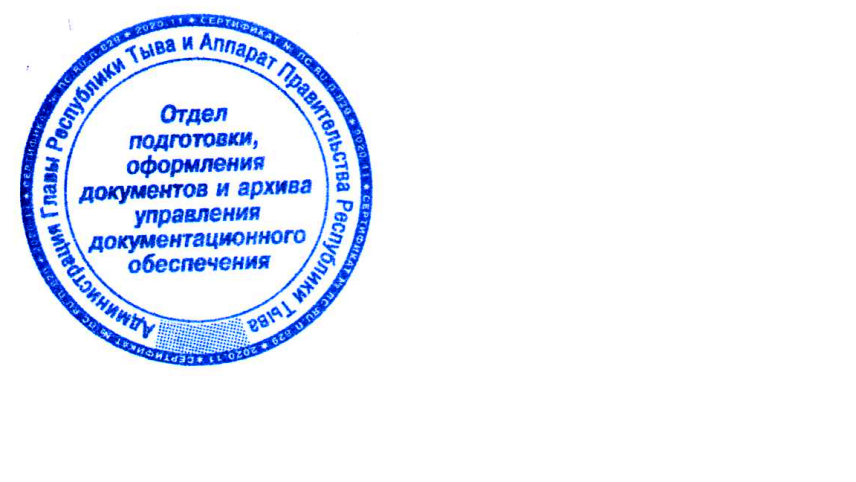 № п/пДата записиФ.И.О.Дата рожденияСтраховой номер индивидуального лицевого счетаПаспортные данные (серия, номер, дата выдачи, наименование органа, выдавшего документ), адрес места жительстваНомер и дата решения комиссииСведения о выдаче, приостановлении, возобновлении, отказе в возобновлении или о прекращении действия удостоверения12345678».